Сentro de Educacion Rusia, SL 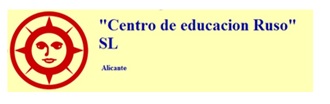 con NIF: B 549300706 y  av. Suecia, 26, bajo 13, 03191, Pilar de la Horadada, Alicante,IBAN: ES3900810542120001655573BIC: BSABESBB, SABADELLtel. (+34) 666 742 888                                                                        «02» сентября 2019г.E-mail: info@russianschoolspain.comhttp: russianschoolspain.comАттестации учениковВиды аттестаций1.Текущая Аттестация - это контрольные, зачеты, рефераты. Ученик получает каждый месяц на электронный адрес задания по всем предметам, которые выполняет в тетради и сдает на проверку учителю, когда приезжает в школу. 2.Итоговая аттестация (полугодовая и за год) - для перевода в другой класс.3.ВПР – Всероссийская Проверочная работа  4.Итоговая Государственная Аттестация – ГИА, ЕГЭ для получения документа об образовании.За один учебный год ребенок может сдать аттестацию за несколько классов. Их количество определяется индивидуально. Что нужно для прохождения аттестации?1.Забрать личное дело в вашей школе, перейдя на семейное обучение. 2.Выбрать систему прохождения аттестации и согласовать с представителем Российским образовательным центром (РОЦ).3.Заключить договор с Российским образовательным центром (РОЦ). 4.Договор можно скачать на сайте школы: www-russianschoolspain.com в разделе дистанционное обучение. Заполнить от руки, отсканировать и отправить на электронный адрес школы: info@russianschoolspain.com.5.Оплатить выбранную программу прохождения аттестаций на счет РОЦ, который указан в договоре.6. С Вами на связь выйдет менеджер РОЦ, который занимается аттестациями и согласует расписание аттестации.Итоги:Выдается итоговая ведомость с выставленными оценками, заверенная гербовой печатью России.Заполняется личное дело учащегося.Перечень предметов:1-4 классы: русский язык, математика, литературное чтение, окружающий мир5 класс: русский язык, математика, литература, биология, история, география, иностранный язык6 класс: русский язык, математика, литература, биология, история, география, иностранный язык, обществознание7 класс: русский язык, алгебра, геометрия, литература, биология, история, география, иностранный язык, обществознание, физика, информатика8-9 классы: русский язык, алгебра, геометрия, литература, биология, история, география, иностранный язык, обществознание, физика, информатика, химия10-11 классы: русский язык, математика, литература, биология, история, география, иностранный язык, обществознание, физика, информатика, химияСтоимость аттестации за предмет:1 класс-3 евро за предмет, 2-4 класс – 4 евро, 5-6 класс – 5 евро, 7 класс – 6 евро, 8 класс – 8 евро, 9 класс – 10 евро, 10-11 класс – 15 евро.Цены указаны за один премет! Директор РОЦ	                Т.А.Ерахтина